                                                  INDICAÇÃO Nº 1756/2021Assunto: Solicita manutenção de tampa de boca de lobo na Rua João Marella– Vivendas do Engenho d Água.Senhor Presidente,INDICO ao Sr. Prefeito Municipal, nos termos do Regimento Interno desta Casa de Leis, que se digne V. Ex.ª determinar à Secretaria Obras e Serviços Públicos que execute a manutenção de tampa de boca de lobo na Rua João Marella, próximo ao nº 599 - Vivendas do Engenho d` Água, pois oferece risco para pessoas e animais. (fotos anexas).  		Tendo o exposto, espera-se que seja atendida com urgência.SALA DAS SESSÕES, 19 de novembro de 2021.LEILA BEDANIVereadora 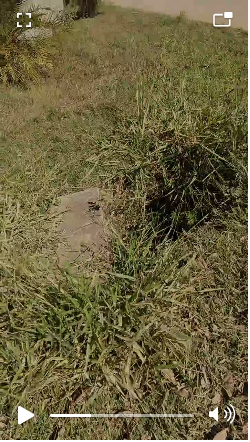 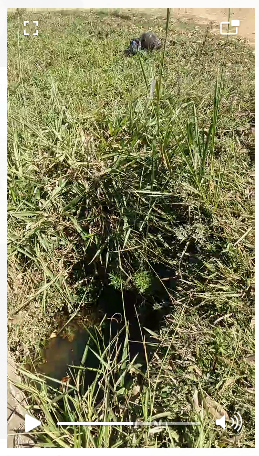 